		Dengan Hormat, 		Bersama ini saya memberitahukan bahwa saya : APRILIA MERINDRA P. , tidak dapat menjalankan tugas sebagaimana mestinya dikarena ada kepentingan Keluarga. 		Demikian pemberitahuan saya harap maklum dan terima kasih. Bondowoso, 27 Juni 2022Bondowoso, 27 Juni 2022Kepada. Yth. Camat MaesanCamat Maesandidi      Tempat      TempatHormat saya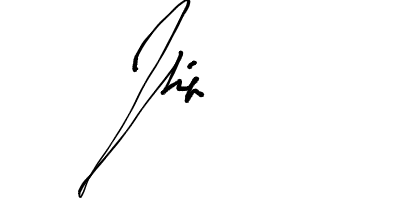 Aprilia Merindra